Группа 1-5 БФМДК 01.01 Основы технологии сварки и сварочного оборудования – 2 часаВласова Н.А.Тема урока: Практическая работа № 1Задание к уроку: Оформить практическую работу № 1. Сдать до 26.03.2020 в электронном виде либо фото в VK. Ссылка https://vk.com/id308588669Практическая работа № 1 Снятие внешней характеристики сварочного трансформатора.Тема: Снятие внешней характеристики сварочного трансформатора.Цель работы: закрепление теоретических знаний о принципах работы и устройстве сварочных трансформаторов.Оборудование: Методическое пособие к практической работе; учебное пособие по электросварочным работам.Порядок выполнения работы:1. Ознакомиться с приведенными ниже краткими теоретическими сведениями.2. Составить отчет. 3. Ответить на контрольныевопросы.1. Краткие теоретические сведенияСварочный трансформатор – это аппарат, преобразующий переменное напряжение сети в переменное напряжение для сварки (как правило, понижает переменное напряжение до значения менее 141 В). Устройство однопостового сварочного трансформатора с подвижными обмотками приведено на рисунке ниже.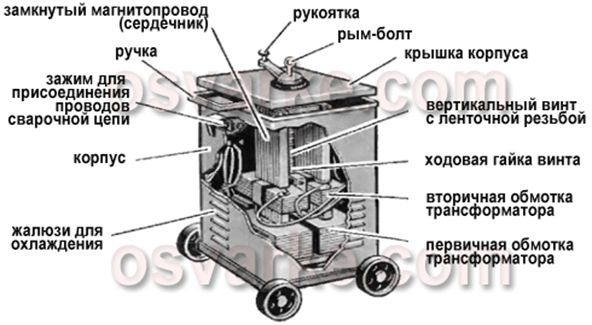 Рисунок. Устройство сварочного трансформатора (с подвижными обмотками)Регулирование силы тока в таком сварочном трансформаторе осуществляется с помощью подвижной обмотки.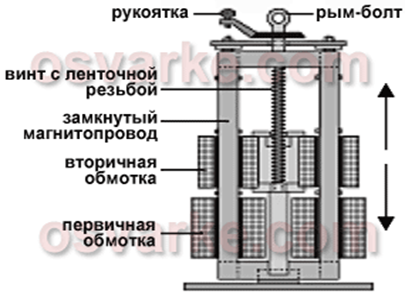 Рисунок. Схема регулирования тока в сварочном трансформаторе с подвижными обмоткамиСерийно производят сварочные трансформаторы для ручной дуговой сварки и сварочные трансформаторы для автоматической сварки под флюсом.Виды сварочных трансформаторов:•	сварочные трансформаторы амплитудного регулирования с нормальным магнитным рассеянием – с дросселем с воздушным зазором или с дросселем насыщения;•	сварочные трансформаторы амплитудного регулирования с увеличенным магнитным рассеянием – с подвижными или разнесенными обмотками, с реактивной обмоткой, с подвижным магнитным или подмагничиваемым шунтом, с конденсатором или с импульсным стабилизатором;•	тиристорные сварочные трансформаторы (фазового регулирования) – с импульсной стабилизацией или с подпиткой.Сварочные трансформаторы амплитудного регулированияВ сварочном трансформаторе амплитудного регулирования режим сварки настраивается изменением сопротивления трансформатора или изменением напряжения холостого хода без искажения синусоидальной формы переменного тока.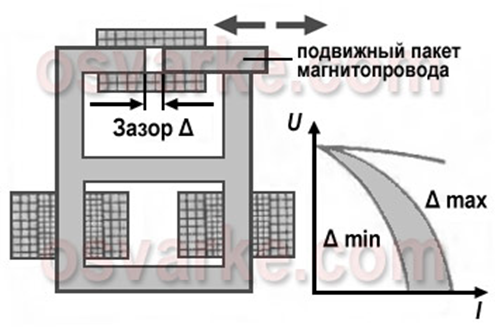 Рисунок. Трансформатор с нормальным рассеянием и отдельной реактивной катушкой (дросселем)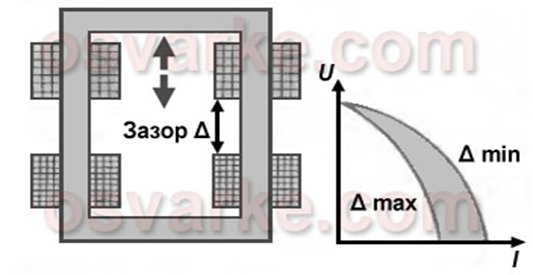 Рисунок. Трансформатор с увеличенным рассеянием и подвижными катушкамиПреимущества сварочных трансформаторов•	дешевизна изготовления (сварочный трансформатор примерно в 2–4 раза дешевле сварочного выпрямителя и в 6–10 раз дешевле сварочного агрегата аналогичной мощности);•	высокий КПД (обычно 70–90%);•	сравнительно низкий расход электроэнергии;•	простота эксплуатации и ремонта.Недостатки сварочных трансформаторов•	для качественной сварки обычно требуются специальные электроды для переменного тока, обладающие повышенными стабилизирующими свойствами;•	низкая стабильность горения дуги (при отсутствии встроенного стабилизатора горения дуги);•	в простых трансформаторах – зависимость от колебаний сетевого напряжения.2. Содержание отчета: 1. Описание принципа работы сварочного трансформатора и особенностей его конструкции. 2. Разработка перечня основных конструктивных узлов трансформатора. 3. Разработка конструктивной схемы трансформатора. 4. Разработка схемы магнитных полей трансформатора. 3. Контрольные вопросы:1. Что значит трансформатор с подвижными обмотками.2. Что значит трансформатор с подвижным магнитным шунтом.3. Правила техники безопасности при работе с трансформатором.